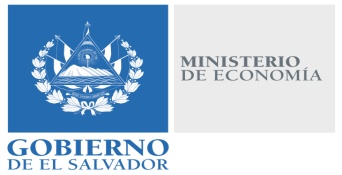 La Dirección General de Estadísticas y Censos, (DIGESTYC)  en atención  a sus requerimientos,  fue entregada la información al ciudadano, se elaboró en base al Registro Administrativo año 2017. Se entregó la información completa,  las variables:1.       Ubicación2.       Actividad Económica (códigos CIIU )3.       Generación de empleo (outsourcing)4.       Total hombres y mujeres5.       Nombre comercialLink:  http://www.digestyc.gob.sv/index.php/temas.html